Supplementary MaterialLong term in vitro cultivation of Histomonas meleagridis coincides with the dominance of a very distinct phenotype of the parasite exhibiting increased tenacity and improved cell yields Janine Gruber1, Petra Ganas1, Michael Hess1&2*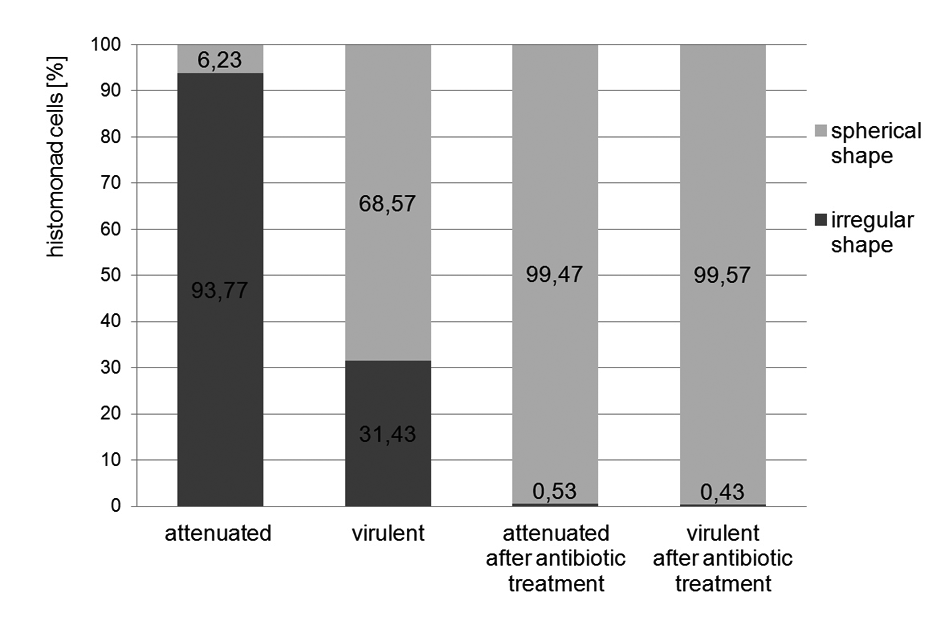 Supplementary Figure 1. Morphology of HP and LP histomonads under standard culture conditions and after 24 hours of antibiotic treatment (doripenem 50 μg/ml, neomycin 500 μg/ml, rifampicin 300 μg/ml) expressed as fractions of the whole cell population within a culture. Parasites were grouped into two morphological categories, spherical and irregularly shaped.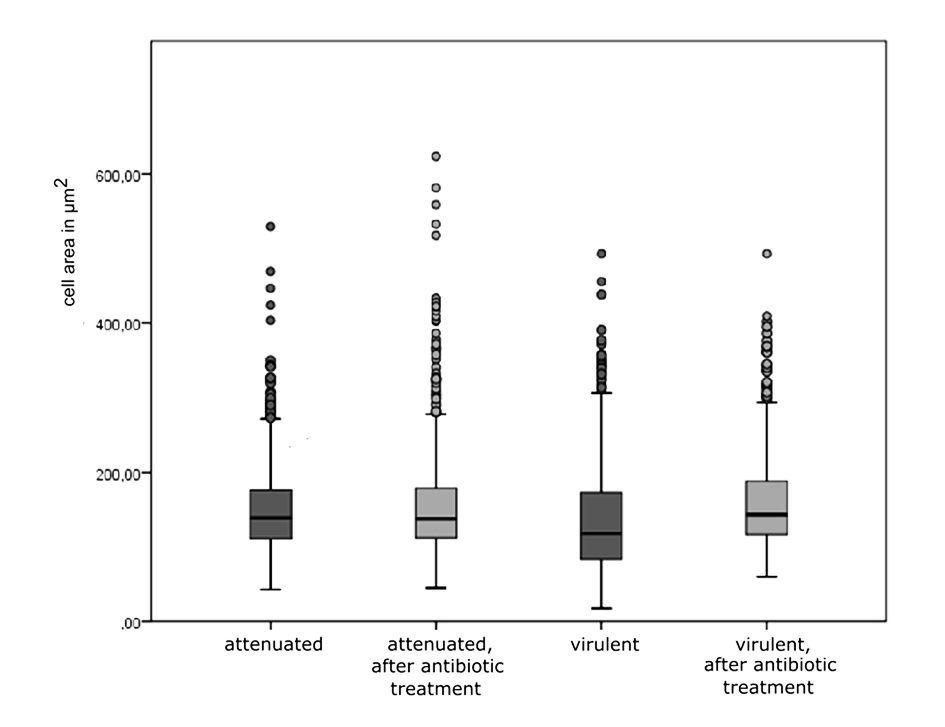 Supplementary Figure 2. Cell size of HP and LP histomonads under standard culture conditions and after 24 hours of antibiotic treatment, expressed by cell area in μm2.